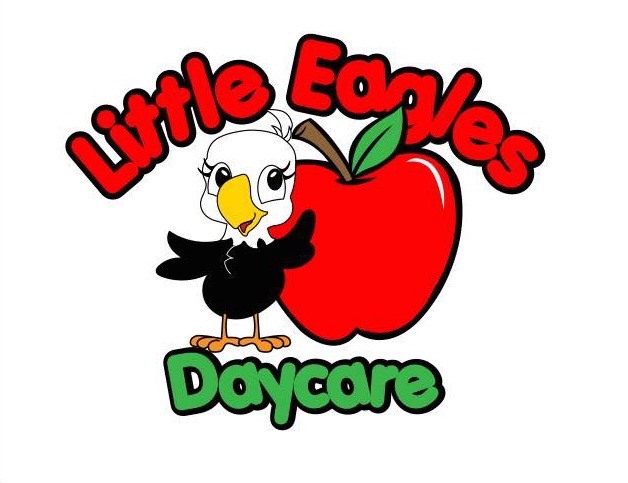 Registration FormName of Child:______________________Date Received:_______________________Start Date:__________________________End Date:___________________________Office use onlyDate and Reason for Discharge: _________________________________________________________________________________________________________________________________Following Forms Completed and on file:Registration Form				☐Yes		☐NoIdentification/Emergency Info	☐Yes		☐NoHealth Information			☐Yes		☐NoImmunization Record			☐Yes		☐NoPermission Form				☐Yes		☐NoCOHI						☐Yes		☐NoAuthorization Form			☐Yes		☐NoLittle Eagles Daycare Registration FormIdentification of child/Emergency InformationName:_____________________________ Band #_____________________Boy ☐	Girl ☐	Date of birth (day/month/year)________________Home AddressStreet_________________________________________________________City__________________________________________________________Province______________________________________________________Postal Code____________________________________________________Mailing Address if different than the above address giveStreet_________________________________________________________City__________________________________________________________Province______________________________________________________Postal Code____________________________________________________Language: 	English☐	 Mi’kmaq☐	 French☐ Other☐If there are other languages please list __________________________________________________________________________________________________________________________Nova Scotia Health Card Number:__________________________________Health Card Expiry Date__________________________________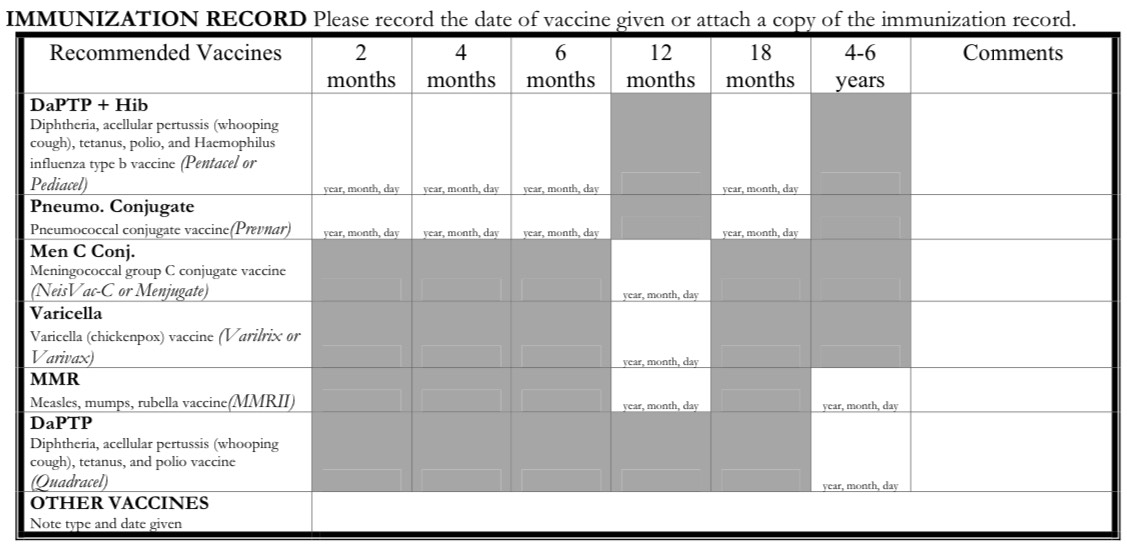 Physician and/or ClinicName________________________________________________________Address:______________________________________________________Telephone_____________________________________________________Dentist and/or ClinicName________________________________________________________Address:______________________________________________________Telephone_____________________________________________________Parent/Guardian1.Name: ______________________________ Relationship: ____________Address: ______________________________________________________Occupation: ___________________________________________________Email Address:_________________________________________________Contact Number				2.Name: __________________________ relationship: _________________Address: ______________________________________________________Occupation: ___________________________________________________Email Address:_________________________________________________Contact Number				Emergency Person to contact if parent/guardian cannot be reached:Name: _______________________Phone: __________________________People authorized to pick your child up from daycare:Start Date for your child________________________________________Reasons for placing child in daycare:☐Work☐Attending School/training☐Other. 	Please explain: _________________________________Will your child be ☐part-time or ☐full-timeIf there are no seats available , the child will be placed on a waiting list; parent will be notified once a seat becomes available. Parent(s)/Guardian have two weeks from notification to fill the seat; after that time the next on the list will be notifiedAll children are welcome at Little Eagles Daycare. Please identify any supports your child may require for meaningful participation in our program. This may also include any supports identified by other professionals (i.e. Speech and language, developmental interventionist's, etc.Please describe additional supports:__________________________________________________________________________________________________________________________________________________________________________________________________________________________________________________________________________________________________________________________________________________________________________________________Child’s InformationHas your child been in a childcare arrangement before ☐Yes	☐NoIf your child has been cared for by family members or others (i.e. neighbor), please describe the child’s experiences._____________________________________________________________________________________________________________________________________________________________________________If your child has had group play experiences, please describe how often your child attended, how long was your child’s experiences: _______________________________________________________________________________________________________________________________________________________________________________________Health and Developmental HistoryDescribe any difficulties or serious illnesses at birth, if any _______________________________________________________________________________________________________________________________________________________________________________________Describe your child’s general health (i.e. recurrent colds, ear infections, stomachaches, etc.)_______________________________________________________________________________________________________________________________________________________________________________________Are there presently any serious medical problems? ☐Yes 	☐No  If yes please describe._______________________________________________________________________________________________________________________________________________________________________________________If your child is taking any medication, what type of medication and what is it for? __________________________________________________________________________________________________________________________Has your child ever been to a dentist? ☐Yes 	☐No  Does your child have any dental problems? _______________________________________________________________________________________________________________________________________________________________________________________Describe how the child communicates: _______________________________________________________________________________________________________________________________________________________________________________________How would you describe your child’s emotional, physical, intellectual, and social growth and development to this point?_______________________________________________________________________________________________________________________________________________________________________________________Describe your child’s diet (include types of food and fluids he or she is now taking)Fluids/Beverages_________________________________________________________________________________________________________________________________________________________________________Solids__________________________________________________________________________________________________________________________________________________________________________________Food Allergies _________________________________________________ _______________________________________________________________________________________________________________________________________________________________________________________Does your child have any allergies (i.e. Medications, Food, or Environmental and/or contact allergies)? ☐Yes	☐NoIf yes, please list : _______________________________________________________________________________________________________________________________________________________________________________________________________________________________________________________________________________________________________________________________________________________________**Does your child require an Epi Pen?  ☐Yes ☐No	 if yes please supply one and ask for a medication permission form. This instance, what does the child typically present with (i.e. swelling lips, shortness of breath, face swelling, hives, etc.) and what type of medication is typically required_______________________________________________________________________________________________________________________________________________________________________________________Does your child eat peanut butter at home ☐Yes ☐No	Are there any dietary restrictions for your child?_______________________________________________________________________________________________________________________________________________________________________________________Describe any particular concerns you may have about your child’s diet and/or eating habits_______________________________________________________________________________________________________________________________________________________________________________________________________________________________________________Describe your child’s sleeping habits and routine_______________________________________________________________________________________________________________________________________________________________________________________How frequently does your child have a bowel movement?_______________________________________________________________________________________________________________________________________________________________________________________Please describe a normal to the child bowel movement (i.e. loose, hard, runny, etc.) _______________________________________________________________________________________________________________________________________________________________________________________How far has your child progressed in potty training, if applicable?_______________________________________________________________________________________________________________________________________________________________________________________Behavior Patterns and HabitsDescribe your child’s behavior and habits (i.e. temperament, energy level)_______________________________________________________________________________________________________________________________________________________________________________________Describe an ordinary day in your child’s life, from getting up in the morning to going to bed, including times meals, play, interests, activities, etc.Morning_______________________________________________________________________________________________________________________________________________________________________________________Afternoon (Nap time)_______________________________________________________________________________________________________________________________________________________________________________________Evening_______________________________________________________________________________________________________________________________________________________________________________________Describe your child’s particular attachments (i.e. toy, blanket, pet, person) and any particular habits (i.e. thumb sucking, rocking, fidgeting)_______________________________________________________________________________________________________________________________________________________________________________________Describe any particular fears your child has shown (i.e. animals loud sounds, strangers)_______________________________________________________________________________________________________________________________________________________________________________________Describe how your child reacts to stressful situations (i.e. cried, withdraws, has tantrums, nightmares)._______________________________________________________________________________________________________________________________________________________________________________________How does your child usually react to new situation?_______________________________________________________________________________________________________________________________________________________________________________________We would appreciate your views on guiding your child’s behavior and setting limits_______________________________________________________________________________________________________________________________________________________________________________________Is there anything else that you would like to tell us about your child to help us provide quality care?_______________________________________________________________________________________________________________________________________________________________________________________Little Eagles DaycareEmergency Medical Consent FormThough all daycare staff are trained in emergency first aid and CPR and will administer any necessary treatment as required, should a child have an accident during daycare hours, the daycare staff will assess the situation and follow procedures below: If the accident requires medical attention, the daycare staff will contact the parent(s)/guardian(s) immediately for instructionIf the parent is unavailable the program staff will contact the alternate emergency contact(s) for instructionIf neither the parent(s)/guardian(s) nor the alternate emergency contact is available the daycare staff will call for emergency transport as the daycare staff may not transport any child in their personal vehicleIf the accident is identified as needing immediate assistance emergency transport will be called first and then the parent(s)/guardian(s) or alternate emergency contact will be calledProgram staff may not be able to right with a child in the emergency transport vehicle but will travel to the hospital in the event the parent or emergency contact cannot be reachedI hereby grant permission to the Little Eagles Daycare staff to take the above listed steps in the case of an accident. The authorization agreement will stand from this day until the termination of the child’s attendance in the program____________________________			____________________Signature of Parent/Guardian				DateLittle Eagles DaycarePermission slipsOutings☐I give permission for my child to go on outings within the community with the Little Eagles Daycare Staff☐I do not give permission for my child to go on outings within the community with the Little Eagles Daycare StaffFacebook☐I give permission the Little Eagles Daycare staff permission to take pictures of my child while at Daycare and post them the Little Eagles Daycare Group.☐I do not give permission the Little Eagles Daycare staff permission to take pictures of my child while at Daycare and post them the Little Eagles Daycare Group.★★Little Eagles Daycare Facebook Group is private and is strictly for parents/guardians and Staff ONLY★★_____________________________________________________________SmudgingThe Little Eagles Daycare will be introducing “Smudging” to the little people as part of our Cultural Activities. Because of our Diverse Community and some people have sensitivity issue. We require your permission to have your child participate.☐YES, I would like my child to participate in smudging.☐NO, I would not like my child to participate in smudging.____________________________			____________________Signature of Parent/Guardian				DateLittle Eagles Daycare Authorization Form☐I acknowledge that I have received and read the Little Eagles Daycare Handbook/Policies☐I hereby grant permission for my child to use all the play equipment and participate in all aspects of the program offered at the Little Eagles Daycare☐I acknowledge that I have completed the following forms and submitted them to the Little Eagles Daycare	Registration Form	Identification and Emergency Form	Immunization Record	Health and Development History	Behavior Patterns	Consent Forms	Permission Slips	Children’s Oral Health Initiative☐I hereby acknowledge that I have read and agree to the following guidelines and policies for the Little Eagles DaycareChild’s Name: _________________________________________Parent/Guardian (please print): ____________________________Signature of Parent/Guardian: _____________________________Date: _________________________________________________Signature of Manager: ___________________________________Date: _________________________________________________HomeWorkCellHomeWorkCellNamePhone Number